MEAL PLAN (All friends and family invited)Dinner:We are going to have  “deep fried brie” 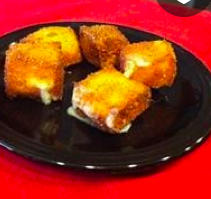 And… for and appetizer we are going to have  “cheese fondue with a twist.” 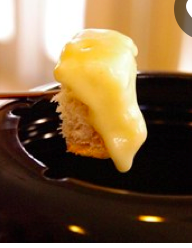 When:Saturday May 21st @5:00at the hotel closest to the Eiffel tower. (Pullman Paris Tower Effiel)Dessert:We are going to have dessert pizza. @6:00 right after dinner. 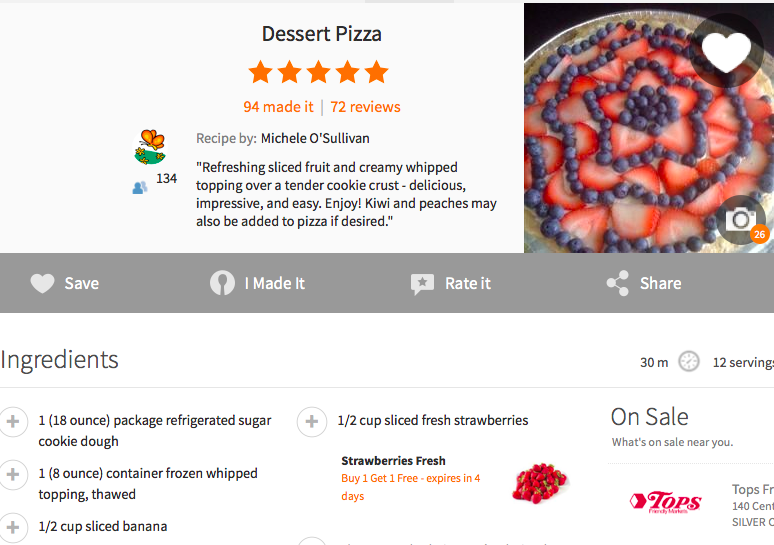 Nice dining room.Eat food until 6:30 pmDinner starts @5:00Dessert starts @6:00Nice steel forks on left with napkin, spoon, and knife.Red and gold decoration.Buffet with dessert platesSaladDessert pizzaMacaroonsDeep fried briesCheese fonduDance floorAnd cake!	Hope To See You There!  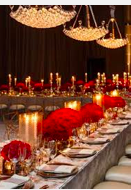 